QUYẾT ĐỊNHV/v bổ nhiệm Phó Chánh văn phòngHội Sinh viên trường Đại học Kinh tế - Luật (ĐHQG-HCM)Nhiệm kỳ VII (2019 - 2023)___- Căn cứ điều lệ Hội Sinh viên Việt Nam (được sửa đổi, bổ sung phê duyệt ngày 25/12/2009) và hướng dẫn thực hiện Điều lệ Hội Sinh viên Việt Nam;- Căn cứ vào quyền hạn và trách nhiệm của Ban Chấp hành Hội Sinh viên Trường Đại học Kinh tế - Luật (ĐHQG-HCM);- Căn cứ vào yêu cầu nhiệm vụ thực tiễn của Công tác Hội và phong trào sinh viên Trường Đại học Kinh tế - Luật (ĐHQG-HCM);- Căn cứ vào đề nghị của Văn phòng Hội Sinh viên Trường Đại học Kinh tế - Luật (ĐHQG-HCM);- Căn cứ vào năng lực và phẩm chất cán bộ.BAN THƯ KÝ HỘI SINH VIÊN TRƯỜNG ĐẠI HỌC KINH TẾ - LUẬT QUYẾT ĐỊNHĐiều 1: Bổ nhiệm chức vụ Phó Chánh văn phòng Hội Sinh viên Trường Đại học Kinh tế - Luật (ĐHQG-HCM) nhiệm kỳ VII (2019 – 2023) với thành phần nhân sự như sau:Điều 2: Ban Tổ chức Xây dựng Hội Sinh viên Trường, Văn phòng Hội Sinh viên Trường và các đồng chí có tên ở Điều 1 cùng các đơn vị liên quan chịu trách nhiệm thi hành quyết định này, kể từ ngày ban hành quyết định.HỘI SINH VIÊN VIỆT NAMTP. HỒ CHÍ MINHBCH TRƯỜNG ĐẠI HỌC KINH TẾ LUẬT___Số: 18/QĐ-HSVTP. Hồ Chí Minh, ngày 03 tháng 05 năm 20211. Đ/c Phạm Thị Thu Thảo2. Đ/c Nguyễn Thanh Thảo               giữ chức vụ-Phó Chánh Văn phòng-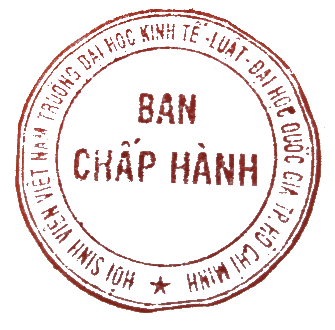 Nơi nhận:- BCH Hội Sinh viên Trường;- Các cơ sở;- Như điều 2;- Lưu VP (PT). TM. BTK HỘI SINH VIÊN TRƯỜNGCHỦ TỊCH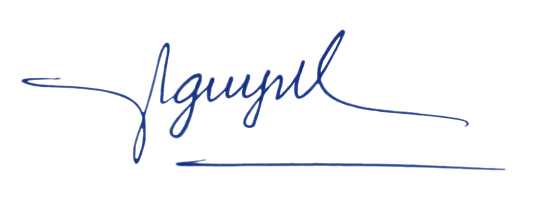 Ngô Trọng Nguyễn